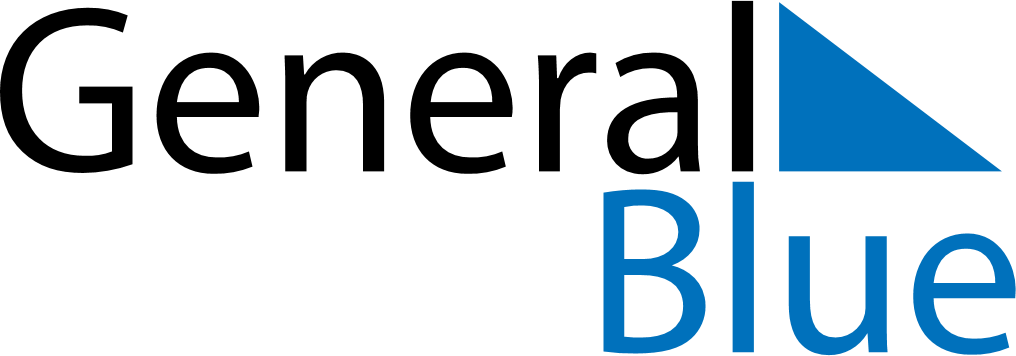 May 2018May 2018May 2018SloveniaSloveniaSUNMONTUEWEDTHUFRISAT12345Labour DayLabour Day67891011121314151617181920212223242526Pentecost2728293031